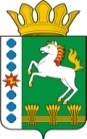 КОНТРОЛЬНО-СЧЕТНЫЙ ОРГАН ШАРЫПОВСКОГО РАЙОНАКрасноярского краяЗаключениена проект Решения Ивановского сельского Совета депутатов «О внесении изменений и дополнений в Решение Ивановского сельского Совета депутатов от 15.12.2016 № 54 «О бюджете поселения на 2017 год и плановый период 2018-2019 годов» (в ред. от 27.02.2017 № 5, от 12.04.2017 № 8, от 15.05.2017 № 12, от 17.07.2017 № 19)28 августа  2017 год 									№ 80Настоящее экспертное заключение подготовлено Контрольно – счетным органом Шарыповского района на основании ст. 157 Бюджетного  кодекса Российской Федерации, ст. 9 Федерального закона от 07.02.2011 № 6-ФЗ «Об общих принципах организации и деятельности контрольно – счетных органов субъектов Российской Федерации и муниципальных образований», ст. 5 Решения Шарыповского районного Совета депутатов от 20.09.2012 № 31/289р «О внесении изменений и дополнений в Решение Шарыповского районного Совета депутатов от 21.06.2012 № 28/272р «О создании Контрольно – счетного органа Шарыповского района» (в ред. от 20.03.2014 № 46/536р, от 25.09.2014 № 51/573р, от 26.02.2015 №56/ 671р) и в соответствии со стандартом организации деятельности Контрольно – счетного органа Шарыповского района СОД 2 «Организация, проведение и оформление результатов финансово – экономической экспертизы проектов Решений Шарыповского районного Совета депутатов и нормативно – правовых актов по бюджетно – финансовым вопросам и вопросам использования муниципального имущества и проектов муниципальных программ» утвержденного приказом Контрольно – счетного органа Шарыповского района от 16.12.2013 № 29, Соглашения от 01.01.2015 «О передаче Контрольно-счетному органу Шарыповского района полномочий Контрольно-счетного органа Ивановского сельсовета по осуществлению внешнего муниципального финансового контроля».Представленный на экспертизу проект Решения Ивановского сельского Совета депутатов «О внесении изменений и дополнений в Решение Ивановского сельского Совета депутатов от 15.12.2016 № 54 «О бюджете поселения на 2017 год и плановый период 2018-2019 годов» (в ред. от 27.02.2017 № 5, от 12.04.2017 № 8, от 15.05.2017 № 12 от 17.07.2017 № 19) направлен в Контрольно-счетный орган Шарыповского района 28 августа 2017 года. Разработчиком данного проекта Решения является администрация Ивановского сельсовета.Мероприятие проведено 28 августа  2017 года.В ходе подготовки заключения Контрольно – счетным органом Шарыповского района были проанализированы следующие материалы:- проект Решения Ивановского сельского Совета депутатов «О внесении изменений и дополнений в Решение Ивановского сельского Совета депутатов от 15.12.2016 № 54 «О бюджете поселения на 2017 год и плановый период 2018-2019 годов» (в ред. от 27.02.2017 № 5, от 12.04.2017 № 8, от 15.05.2017 № 12 от 17.07.2017 № 19);-  решение Ивановского сельского Совета депутатов от 15.12.2016 № 54 «О бюджете поселения на 2017 год и плановый период 2018-2019 годов».Согласно статье 6 Решения Ивановского сельского Совета депутатов от 15.12.2016 № 54 «О бюджете поселения на 2017 год и плановый период 2018-2019 годов» администрация Ивановского сельсовета вправе в ходе исполнения бюджета поселения вносить изменения в сводную бюджетную роспись бюджета поселения на 2017 год и плановый период 2018-2019 годов.При проведении экспертизы проекта Решения проведены:- оценка соответствия внесенного проекта Решения сведениям и документам, явившимся основанием его составления;- оценка соответствия текстовой части и структуры проекта Решения требованиям бюджетного законодательства Российской Федерации;- анализ предлагаемых изменений бюджетных ассигнований по доходам, расходам и источникам финансирования дефицита бюджета, оценка обоснованности таких изменений.В результате экспертизы проекта Решения и финансово – экономических обоснований предлагаемых к утверждению увеличений бюджетных ассигнований по расходам бюджета поселения, подтверждающих потребность выделения дополнительных ассигнований в указанных в проекте Решения суммах по средствам местного и краевого бюджетов установлено:Представленным проектом Решения предлагается изменить основные характеристики бюджета Ивановского сельсовета Шарыповского района на 2017 год и плановый период 2018-2019 годов, внести изменения в текстовую часть и приложения к Решению о бюджете, изложив их в новой редакции в соответствии с представленным проектом Решения.Предлагаемые к утверждению изменения текстовой части Решения о бюджете соответствуют бюджетному законодательству и законодательно установленным полномочиям органов местного самоуправления.Предлагаемые в проекте Решения изменения основных характеристик бюджета Ивановского сельсовета Шарыповского района представлены в таблице 1.Изменение основных характеристик бюджета Ивановского сельсовета Шарыповского района на 2017 годТаблица 1(руб.)Общий объем доходов бюджета поселения, согласно проекта Решения увеличивается  в сумме 428 572,00 руб. (2,36%).Анализ изменения доходов бюджета поселения на 2017 годТаблица 2(руб.)Объем доходов бюджета поселения увеличивается за счет безвозмездных поступлений в соответствии с краевыми законами, нормативно правовыми актами Правительства Красноярского края и Шарыповского района, соглашениями, заключенными с главными распорядителями средств краевого и районного бюджетов в сумме 428 572,00 руб. (2,36%).Общий объем расходов бюджета поселения  увеличился в сумме 428 572,00 руб. (2,36%).Анализ изменения расходов бюджета поселения на 2017 годТаблица 3(руб.)По разделу, подразделу 0409 «Дорожное хозяйство» увеличение бюджетных ассигнований в сумме 35 050,00 руб. (1 82%), на реализацию мероприятий, направленных на повышение безопасности дорожного движения за счет средств краевого бюджета в рамках подпрограммы "Проведение мероприятий, направленных на сохранение и улучшение транспортно-эксплуатационного состояния улично-дорожной сети сельского поселения" муниципальной программы «Обеспечение транспортной доступности и коммунальными услугами граждан, а также создание условий для обеспечения доступным и комфортным жильем граждан Ивановского сельсовета";По разделу, подразделу 0502 «Коммунальное хозяйство» увеличение бюджетных ассигнований в сумме 594 367,00 (84,15%),00 руб., на  текущий ремонт кровли котельной в с. Ивановка, ул. Труда, стр. 1Б за счет средств районного бюджета в рамках подпрограммы  "Модернизация, реконструкция, текущий и капитальный ремонт объектов коммунальной инфраструктуры, жилья и благоустройства" муниципальной программы  «Обеспечение транспортной доступности и коммунальными услугами граждан, а также создание условий для обеспечения доступным и комфортным жильем граждан Ивановского сельсовета".По разделу, подразделу 0505 «Другие вопросы в области жилищно-коммунального хозяйства» увеличение бюджетных ассигнований в сумме 49 500,00 руб. (1,10%), на расходы по капитальному ремонту, реконструкции находящихся в муниципальной собственности объектов коммунальной инфраструктуры, источников тепловой энергии и тепловых сетей, объектов электросетевого хозяйства и источников электрической энергии, а также на приобретение технологического оборудования спецтехники для обеспечения функционирования систем теплоснабжения, электроснабжения, водоснабжения, водоотведения и очистки сточных вод за счет средств районного бюджета (замена котла в котельной квартал Путейский 41 в п. Инголь) в рамках подпрограммы "Модернизация, реконструкция, текущий и капитальный ремонт объектов коммунальной инфраструктуры, жилья и благоустройства территории" муниципальной программы  «Обеспечение транспортной доступности и коммунальными услугами граждан, а также создание условий для обеспечения доступным и комфортным жильем граждан Ивановского сельсовета".По разделу, подразделу 0801 «Культура» уменьшение бюджетных ассигнований в сумме 250 345,00 руб. (4,57%), из них:- увеличение бюджетных ассигнований в сумме 163 500,00 руб., на повышение размеров оплаты труда основного и административно-управленческого персонала учреждений культуры, подведомственных муниципальным органам управления в области культуры за счет средств краевого бюджета в рамках подпрограммы "Народное творчество и культурно-досуговая деятельность" муниципальной программы "Развитие культуры";- уменьшение бюджетных ассигнований в сумме 413 845,00 руб. на основании уведомления об изменении бюджетных ассигнований от 11.08.2017 № 154 уменьшены денежные средства за счет средств сбалансированности бюджета на предоставление субсидии МБУК "Ивановская ЦКС" на финансовое обеспечение выполнения муниципального задания в рамках подпрограммы "Народное творчество и культурно-досуговая деятельность" муниципальной программы "Развитие культуры".Перераспределены бюджетные ассигнования по кодам бюджетной классификации в сумме 1 610 386,92 руб. на основании соглашения о передаче осуществления части полномочий по созданию условий для организации досуга и обеспечения жителей поселения услугами организации культуры на территории Ивановского сельсовета. Вносятся изменения в подпункты 1 и 2 пункта 2 статьи 1 следующие изменения:«2.Утвердить основные характеристики  бюджета поселения  на 2018 год и 2019 год:»Таблица 4Уменьшение бюджетных ассигнований по доходам и расходам бюджета поселения на основании уведомлений от главных распорядителей бюджетных средств от 11.08.2017 № 154 за счет средств сбалансированности бюджета  МБУК «Ивановская ЦКС» на финансовое обеспечение выполнение муниципального задания в рамках подпрограммы "Обеспечение реализации муниципальной программы" муниципальной программы "Муниципальное управление":- в 2018 году на сумму 1 205 205,00 руб. (11,68%);- в 2019 году на сумму 1 205 205,00 руб. (11,321%).          Перераспределены бюджетные ассигнования по кодам бюджетной классификации, на основании соглашения о передаче осуществления части полномочий по созданию условий для организации досуга и обеспечения жителей поселения услугами организации культуры на территории Ивановского сельсовета: - в 2018 году на сумму 4 084 895,00 руб.;            - в 2019 году на сумму 4 084 895,00 руб.Изменений в дефицит бюджета поселения и источники финансирования дефицита бюджета поселения на 2017 год не вносилось.Статью 9 «Межбюджетные трансферты бюджету поселения из других бюджетов бюджетной системы Российской Федерации» дополнить абзацем следующего содержания: «Утвердить в 2017 году и плановом периоде 2018-2019 годов межбюджетные трансферты на осуществления части полномочий по решению вопросов местного значения из бюджета Ивановского сельсовета бюджету Шарыповского района в соответствии с заключенными соглашениями согласно приложению 12 к Решению»- на 2017 год сумма 1 610 386,92 руб.;- на 2018 год сумма 4 084 895,00 руб.;            - на 2019 год сумма 4 084 895,00 руб.В статью 10 «Дорожный фонд Ивановского сельсовета» вносятся следующие изменения: Таблица 5(руб.)Увеличение бюджетных ассигнований по дорожному фонду Ивановского сельсовета в 2017 году в сумме 35 050,00 руб. (1,84%).В статью 12 «Муниципальный долг Ивановского сельсовета» вносятся следующие изменения: Таблица 6(руб.)Увеличение предельного объема муниципального долга Ивановского сельсовета в 2017 году в сумме 211 000,00 руб. (9,62%).Приложения 4, 5, 6, 7, 8, 9, 11 к Решению излагаются в новой редакции согласно приложений 1-7 к проекту Решения.При проверке правильности планирования и составления проекта Решения  нарушений не установлено.На основании выше изложенного Контрольно – счетный орган Шарыповского района предлагает Ивановскому сельскому Совету депутатов принять проект Решения Ивановского сельского Совета депутатов Шарыповского района «О внесении изменений в решение сельского Совета депутатов от 15.12.2016 № 54 «О бюджете поселения на 2017 год и плановый период 2018-2019» (в ред. от 27.02.2017 № 5, от 12.04.2017 № 8, от 15.05.2017 № 12, от 17.07.2017 № 19). ПредседательКонтрольно – счетного органа							Г.В. Савчукнаименование показателяосновные характеристики бюджета на 2017 годосновные характеристики бюджета на 2017 годосновные характеристики бюджета на 2017 годосновные характеристики бюджета на 2017 годнаименование показателядействующее Решение о бюджетеРешение о бюджете с учетом предлагаемых измененийизменение% измененияпрогнозируемый общий объем доходов бюджета поселения18 140 809,2118 569 381,21+ 428 572,00102,36общий объем расходов бюджета поселения18 152 719,7118 581 291,71+ 428 572,00102,36дефицит бюджета поселения11 910,5011 910,500,00 источники финансирования дефицита бюджета поселения11 910,5011 910,500,00Наименование групп, подгрупп, статей, подстатей, элементов, подвидов доходов, кодов классификации операций сектора государственного управления, относящихся к доходам бюджетовпредыдущая редакция Решенияпредлагаемая редакция проекта Решенияувеличение% измененияНАЛОГОВЫЕ И НЕНАЛОГОВЫЕ ДОХОДЫ, в том числе2 403 800,002 403 800,000,00100,0Налог на доходы физических лиц 1 197 100,001 197 100,000,00100,0НАЛОГИ НА ТОВАРЫ (РАБОТЫ, УСЛУГИ), РЕАЛИЗУЕМЫЕ НА ТЕРРИТОРИ РОССИЙСКОЙ ФЕДЕРАЦИИ291 700,00291 700,000,00100,0НАЛОГИ НА СОВОКУПНЫЙ ДОХОД285 500,00285 500,00НАЛОГ НА ИМУЩЕСТВО610 400,00610 400,000,00100,0ГОСУДАРСТВЕННАЯ ПОШЛИНА6 800,006 800,000,00100,0ДОХОДЫ ОТ ИСПОЛЬЗОВАНИЯ ИМУЩЕСТВА, НАХОДЯЩЕГОСЯ В ГОСУДАРСТВЕННОЙ И МУНИЦИПАЛЬНОЙ СОБСТВЕННОСТИ9 300,009 300,000,00100,0ШТРАФЫ, САНКЦИИ, ВОЗМЕЩЕНИЕ УЩЕРБА3 000,003 000,000,00100,0БЕЗВОЗМЕЗДНЫЕ ПОСТУПЛЕНИЯ15 737 009,2116 165 581,21428 572,00102,7дотации бюджетам субъектов РФ и муниципальных образований6 266 200,006 266 200,000,00100,0субвенции бюджетам субъектов РФ и муниципальных образований111 080,00111 080,000,00100,0Иные межбюджетные трансферты9 359 729,219 788 301,21428 572,00104,6Всего доходов18 140 809,2118 140 809,21428 572,00102,36наименование показателя бюджетной классификацииРаздел, подразделпредыдущая редакция предлагаемая редакция отклонение% отклонения12345 (4-3)6Общегосударственные вопросы01003 305 474,003 305 474,000,00100,00функционирование высшего должностного лица субъекта РФ и органа местного самоуправления0102584 300,00584 300,000,00100,00функционирование Правительства РФ, высших органов исполнительной власти субъектов РФ, местных администраций01042 691 974,002 691 974,000,00100,00резервные фонды011123 800,0023 800,000,00100,00другие общегосударственные вопросы01135 400,005 400,000,00100,00Национальная оборона0200105 680,00105 680,000,00100,00мобилизационная и вневойсковая подготовка0203105 680,00105 680,000,00100,00Национальная безопасность и правоохранительная деятельность0300109 732,00109 732,000,00100,00защита населения и территории от чрезвычайных ситуаций природного и техногенного характера, гражданская оборона030969 005,0069 005,000,00100,00обеспечение пожарной безопасности031040 227,0040 227,000,00100,00другие вопросы в области национальной безопасности и правоохранительной деятельности0314500,00500,000,00100,00Национальная экономика04001 929 666,001 964 716,0035 050,00101,82водное хозяйство040616 800,0016 800,000,00100,00дорожное хозяйство04091 912 866,001 947 916,0035 050,00101,82Жилищно - коммунальное хозяйство05007 212 097,717 855 964,71643 867,00108,93жилищное хозяйство050123 971,0023 971,000,00100,00коммунальное хозяйство0502706 341,211 300 708,21594 367,00184,15благоустройство05031 981 785,501 981 785,500,00100,00другие вопросы в области жилищно-коммунального хозяйства05054 500 000,004 549 500,0049 500,00101,10Культура, кинематография08005 478 070,005 227 725,00-250 345,0095,43культура08015 478 070,005 227 725,00-250 345,0095,43Социальная политика100012 000,0012 000,000,00100,00пенсионное обеспечение100112 000,0012 000,000,00100,00ВСЕГО РАСХОДЫ18 152 719,7118 581 291,71428 572,00102,36Предыдущая редакцияПредлагаемая редакцияОтклонение прогнозируемый общий объем доходов бюджета поселения в сумме2018 год2019 год10 321 620,00 рублей10 647 820,00 рублей9 116 415,00 рублей9 442 615,00 рублей- 1 205 205,00 рублей- 1 205 205,00 рублейобщий объем расходов бюджета поселения  в сумме2018 год2019 год10 321 620,00 рублей10 647 820,00 рублей9 116 415,00 рублей9 442 615,00 рублей- 1 205 205,00 рублей- 1 205 205,00 рублейдефицит бюджета поселения  в сумме2018 год 2019 год0,00 рублей0,00 рублей0,00 рублей0,00 рублейисточники финансирования дефицита бюджета поселения  в сумме2018 год2019 год0,00 рублей0,00 рублей0,00 рублей0,00 рублейПредыдущая редакцияПредлагаемая редакция (Проект Решения)1.Утвердить объем бюджетных ассигнований дорожного фонда Ивановского сельсовета2017 год в сумме 1 900 844,00 руб.2018 год в сумме 291 700,00 руб.;2019 год в сумме 291 700,00 руб.1.Утвердить объем бюджетных ассигнований дорожного фонда Ивановского сельсовета2017 год в сумме 1 935 894,00 руб.2018 год в сумме 291 700,00 руб.;2019 год в сумме 291 700,00 руб.Предыдущая редакцияПредлагаемая редакция (Проект Решения)1.Установить предельный объем муниципального долга Ивановского сельсовета в сумме:2017 год в сумме 2 192 800,00 руб.2018 год в сумме 2 264 100,00 руб.;2019 год в сумме 2 390 900,00 руб.1.Установить предельный объем муниципального долга Ивановского сельсовета в сумме:2017 год в сумме 2 403 800,00 руб.2018 год в сумме 2 264 100,00 руб.;2019 год в сумме 2 390 900,00 руб.